Recette(s) autorisée(s) pour publications sur le site web « http://Pureequecestbon.fsaa.ulaval.ca  »S.V.P. cochez la ou les Section(s) pour laquelle/lesquelles vous donnez l'autorisation de publication:Merci de participer à la visibilité et à l'expertise des diététistes-nutritionnistes en dysphagie!S.V.P. veuillez compléter la fiche de l’analyse nutritionnelle Formulaire d’évaluation rhéologique des aliments servis à la clientèle dysphagiqueObservation à température de service Évaluation des textures à température de serviceL’aliment est organoleptiquementCommentaires : Veuillez insérer la photo de votre plat dans le cadre ci-dessous :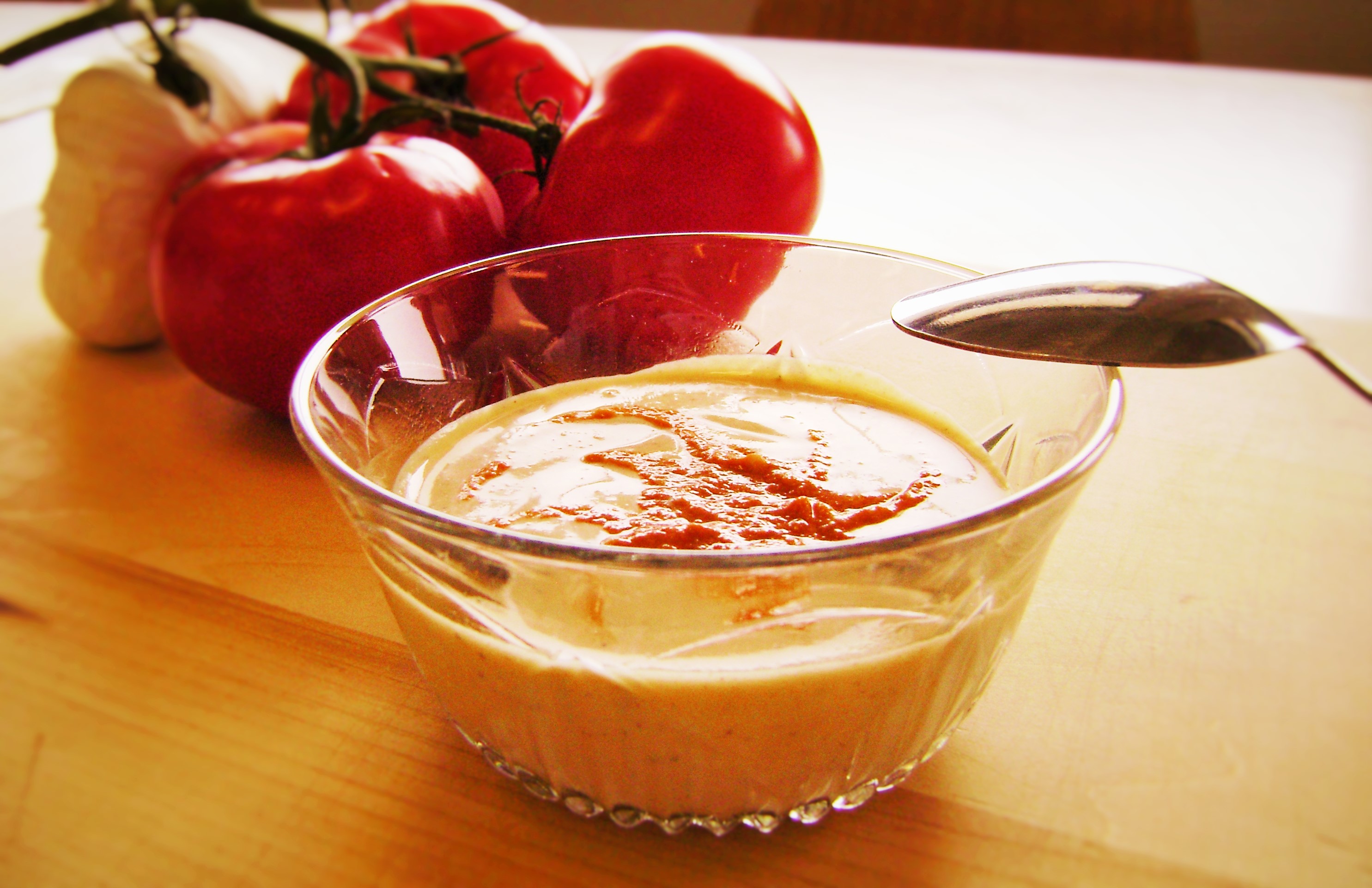 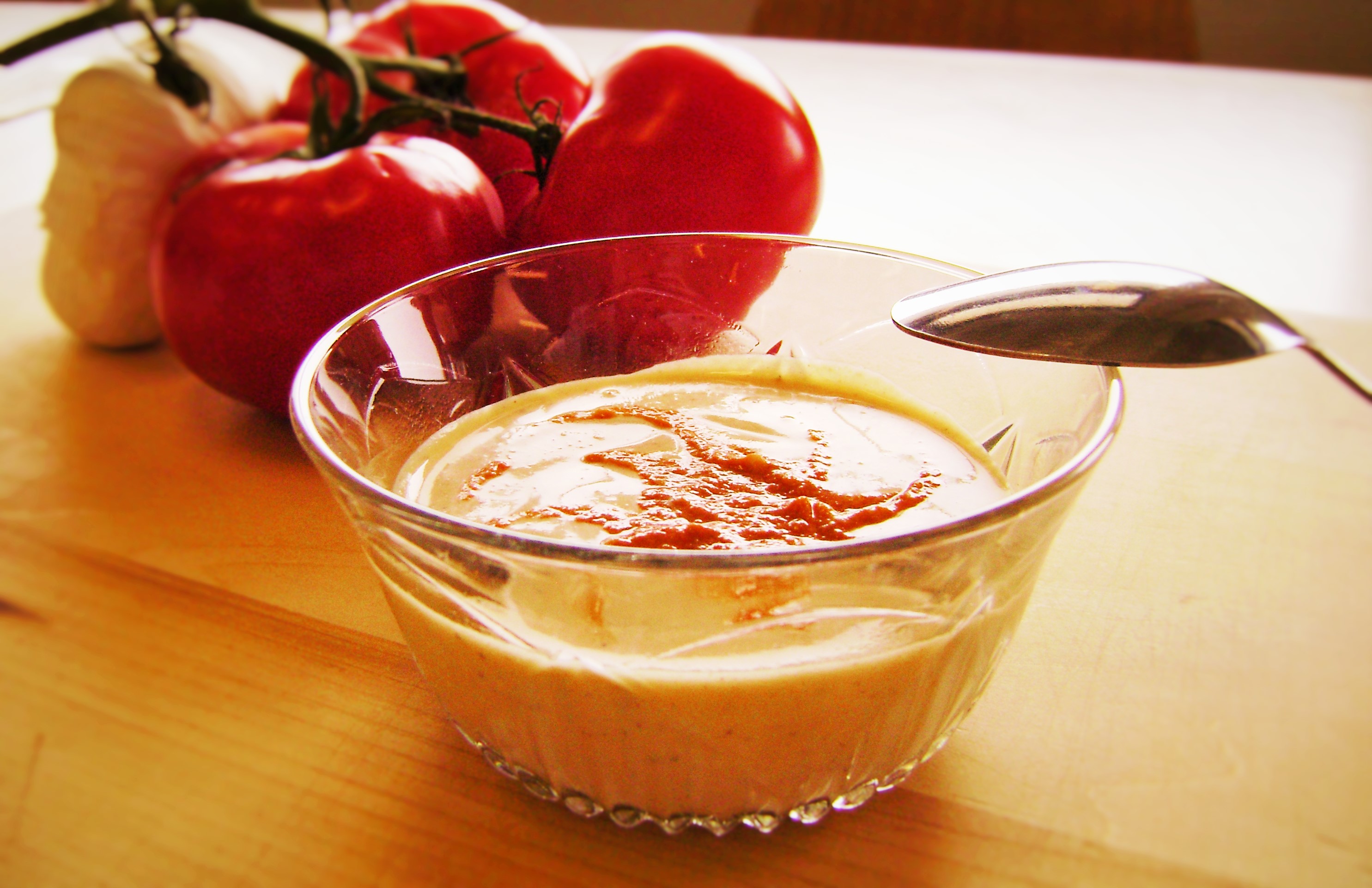 Titre de la recetteRecette IRecette IIRecette IIINom de la personne responsable:
(en lettre d'imprimerie)Poste occupé:Signature:Date:Équipe de création :Date :Titre de la recette :Texture :Purée Hachée Hachée Molle Molle Tendre Consistance :Nectar cm/30 sec.Nectar cm/30 sec.Miel  cm/30 sec.Miel  cm/30 sec.Pouding     cm/30 secPouding     cm/30 secGrosseur de la portion :Grosseur de la portion :Équipement de production :Nombre de portions/Rendement :Nombre de portions/Rendement :Température de service :Ustensile de service :Ustensile de service :Casserole de service :Quantités :Ingrédients :Ingrédients :Humous350 gPois chiches rincésPois chiches rincés3 gAil écraséAil écrasé10 mlJus de citronJus de citron80 gYogourt grec nature 2% m.g. OikosYogourt grec nature 2% m.g. Oikos100 gYogourt nature 6% m.g. AstroYogourt nature 6% m.g. Astro100 mlHuile canolaHuile canola1 gSel de tableSel de table1 gPoivrePoivre40 gBeurre d’amandesBeurre d’amandes80 mlBlanc d’œuf pasteuriséBlanc d’œuf pasteurisé90 mlBoisson de soya naturenon sucrée Boisson de soya naturenon sucrée 13 g (5 ml)Pesto aux tomates séchéesPesto aux tomates séchéesCoulis aux tomates séchées87 g (35 ml)Pesto aux tomates séchéesPesto aux tomates séchées30 mlHuile de canolaHuile de canola15 mlŒuf entier pasteuriséŒuf entier pasteuriséPréparation :Passer tous les ingrédients de l’ hoummos au robot culinaire à vitesse maximale pendant 4 minutes tout raclant  les parois de l’appareil à chaque minute à l’aide d’une spatule.  Réserver.Mélanger le pesto aux tomates séchées et l’huile canola de la garniture à l’aide d’un Magic Bullet pendant 3 minutes ou jusqu’à ce que la texture soit lisse. Gratter les parois de l’appareil à l’aide d’une spatule Ajouter l’œuf pasteurisé dans le Magic Bullet puis mélanger pendant 1 minute. Racler les parois et mélanger de nouveau pendant environ une minute ou jusqu’à l’atteinte d’une purée lisse et homogène.Réfrigérer puis servir  l’hoummos en le nappant avec le coulis de tomates séchées (environ 5 mlpar portion).Commentaires : Conservation :   Stable lorsque conservé au réfrigérateur.	Valeurs nutritives (si disponibles)Teneur% VQCaloriesLipides	Saturés	+ TransLipides polyinsaturés oméga-63,5Lipides polyinsaturés oméga-31,5Lipides moninsaturés12CholestérolSodiumGlucides	Fibres	SucresProtéinesVitamine AVitamine CCalciumFerVitamine DPrésence de synérèse : Présence de synérèse : Grosseur des particules :  mm de diamètreGrosseur des particules :  mm de diamètreHomogénéité : Hétérogénéité : Purée lisse : Purée texturée :  Texture monophase : Textures multiphases : Très faibleFaibleModéréeÉlevéeFermetéAdhésionCohésionÉlasticitéExcellentBonAcceptablePassableMédiocre